Договор купли-продажи автомобиляЕсли вы решили продать или купить транспортное средство, то именно заключение договора купли-продажи является основанием для передачи права собственности покупателю. ГК РФ регулирует порядок и правила заключения подобной сделки, предусматривая как предмет, так и права и обязанности продавца и покупателя. Поэтому договор купли-продажи автомобиля должен быть составлен с учетом определенных правил. Что нужно предусмотреть?В тексте соглашения необходимо в первую очередь прописать данные сторон: Ф.И.О покупателя и продавца;адреса их проживания;паспортные данные;банковские реквизиты (номер счета, наименование банка). Следующий важный пункт – автомобиль  и его идентификация. В частности, следует прописать все данные транспортного средства (марка, VIN-номер и т. д.). Кроме того, стороны должны согласовать и четко прописать порядок оплаты. Оплата может быть осуществлена как наличными, так и в безналичной форме, через банковский перевод.  Стороны могут предусмотреть в договоре  также определенный срок осуществления выплат. Например,  можно прописать, что вся сумма должна быть выплачена продавцу не позднее определенной даты. На практике также бывают случаи, когда стороны предусматривают определенную сумму ежемесячных платежей, и стоимость автомобиля выплачивается поэтапно. В договоре также следует четко прописать: права и обязанности сторон; последствия их невыполнения;меры ответственности;сроки передачи автомобиля и т. д. На последний пункт нужно обратить особое внимание.Как заключить?Как  предусматривает ГК РФ,  нотариально заверять договор купли-продажи автомобиля не требуется. Хотя многие предпочитают именно нотариально заверенное соглашение, ведь в этом случае риск быть обманутым недобросовестным покупателем или продавцом снижается до минимума. Достаточно заключения договора в простой письменной форме. Благодаря новым законодательным изменениям с 1 мая 2021 года стало возможным также заключение договора купли-продажи транспортного средства в онлайн-режиме через сервис Государственных услуг.  Для заключения онлайн-сделки необходимо иметь ЭЦФ. Данные заполняются автоматически. Информация о заключенном договоре купли-продажи сразу передается в ГАИ. Соответственно, штрафы высылаются уже на имя нового собственника, даже если последний не успел еще зарегистрировать транспортное средство в ГАИ. Регистрация договораДействующее законодательство обязывает нового владельца  автомобиля зарегистрировать его в ГАИ. Соответственно, договор составляется в 3 экземплярах, один из которых вручается сотруднику ГАИ при регистрации. Действующее законодательство обязывает покупателя регистрировать сделку в течение 10 дней с момента ее заключения. Только после этого покупатель становится полноправным собственником купленного автомобиля. Акт приема-передачиАкт приема-передачи транспортного средства – важный документ, подтверждающий факт передачи автомобиля покупателю. Ведь наличие подписанного договора еще не свидетельствует о том, что автомобиль был передан во владение покупателя.  Кроме того, в договоре могут быть представлены определенные характеристики машины, которые не совпадают с данными машины, переданной покупателю. Все это фиксируется в акте приема-передачи. Именно поэтому подписание акта приема-передачи имеет столь важное значение. Что предусматривается актомВ акте приема-передачи необходимо указать: данные покупателя и продавца (Ф.И.О, адреса, паспортные данные); место и дату составления и подписания акта приема-передачи. В этом документе тщательно описывается транспортное средство, которое передается покупателю. Например, если имеются явные дефекты (машина повреждена, имеются разбитые части и т. д.), их все следует по пунктам прописать в акте приема-передачи, даже если продавец оповестил о них. В акте указываются не только выявленные во время передачи дефекты, но и те повреждения, о наличии которых продавец оповестил покупателя. В этом случае покупатель не имеет права предъявления претензий. Юристы рекомендуют прописать в акте отдельный пункт о скрытых дефектах машины. Скрытыми считаются те дефекты, которые не могли быть выявлены при передаче транспортного средства во время его осмотра. Конечно, речь идет о тех скрытых изъянах, о которых покупатель не был оповещен. Для этого в тексте акта следует прописать: срок предъявления требования при выявлении скрытых дефектов; порядок разрешения вопроса;возможности возврата транспортного средства или его замены. Следующий пункт, который следует прописать в акте приема-передачи транспортного средства, сообщает о том, что продавец передает, а покупатель принимает транспортное средство. По сути, именно благодаря данному документу можно в дальнейшем предъявить требования продавцу касательно: дефектов, которые не были ранее оговорены;комплектации транспортного средства и т. д. Акт также защищает права продавца от необоснованных требований и исков и выступает важнейшим доказательством при судебных разбирательствах, связанных с покупкой или передачей машины. Акт в этом случае выступает в качестве составной части договора. Но у многих возникает вопрос о возможности заключения акта приема-передачи вместо договора купли-продажи. Насколько это возможно? Можно ли заменить?По сути, договор купли-продажи транспортного средства можно заменить простым актом приема-передачи. В этом случае акт играет роль договора. В нем стороны предусматривают, что продавец передает транспортное средство покупателю на момент составления и подписания акта. Но кроме стандартных пунктов, прописанных выше, в акте также следует предусмотреть: стоимость транспортного средства;порядок осуществления выплат. Соответственно, если вместо договора составляется акт, он должен быть подписан  в 3  экземплярах, один из которых передается в  ГАИ в течение 10 дней с момента подписания. Можно и не подписывать договор, вместо этого составив только акт приема-передачи. Из вышесказанного можно сделать вывод о том, что акт приема-передачи машины  – важнейший документ, который защищает права и законные интересы как покупателя, так и продавца. 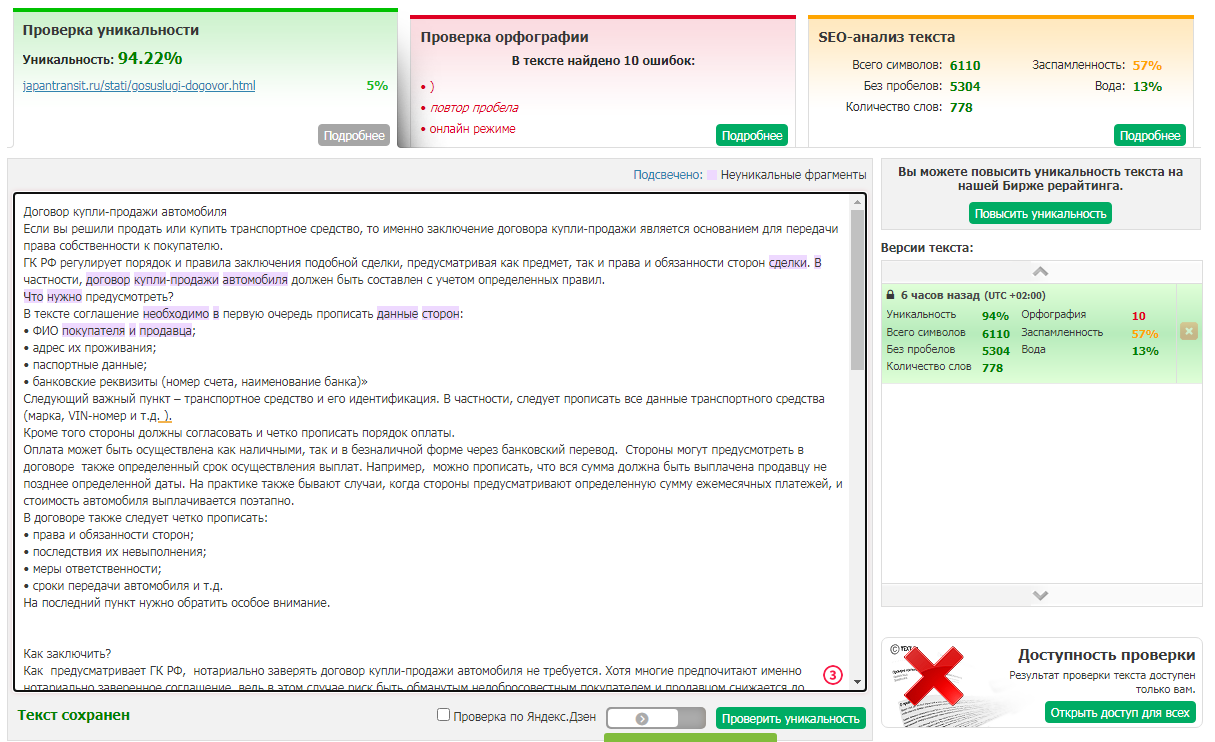 